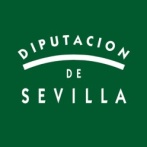 Anexo  4.3.7. Modelo Proyecto de los Programas en Pro de la Igualdad de GéneroA) MUNICIPIONº de habitantes: Distancia a la capital: B) DATOS DEL PROGRAMA Nombre del programa: Nombre de la persona responsable  técnica del programa: Teléfono de contacto: E-mail: C) CONTENIDO DEL PROYECTO 1.-INTRODUCCIÓN.Describe el problema o necesidad al que da respuesta el proyecto.2.-OBJETIVOS.3.-ACCIONES/ACTIVIDADES A DESARROLLAR (tantos cuadros como acciones /actividades a desarrollar)4.-METODOLOGÍA.5.-EVALUACIÓN. Sistema de evaluación. Explicar: el sistema de recogida de información para que se conozca número de personas beneficiarias, población desagregada, edad. 6.- DIFUSIÓN. Concretar en caso de Internet la dirección web y/o redes sociales con nombre localizador. Realizar fotos de la acciones para su justificación posterior.                                                                Firma electrónicaEL/LA ALCALDE/SA-PRESIDENTEACCION 1: Desarrollo de actividad:Población destinataria:Fecha aproximada: Presupuesto:Tipo de gasto: ACCION 2: Desarrollo de actividad: Población destinataria:Fecha aproximada: Presupuesto:Tipo de gasto: NºActividadTipo de gastoImporte1Prestación  de servicios1Materiales1Recursos Humanos2Prestación  de servicios2Materiales2Recursos HumanosTotal ayuda solicitadaTotal aportación MunicipalTotal proyecto a ejecutar